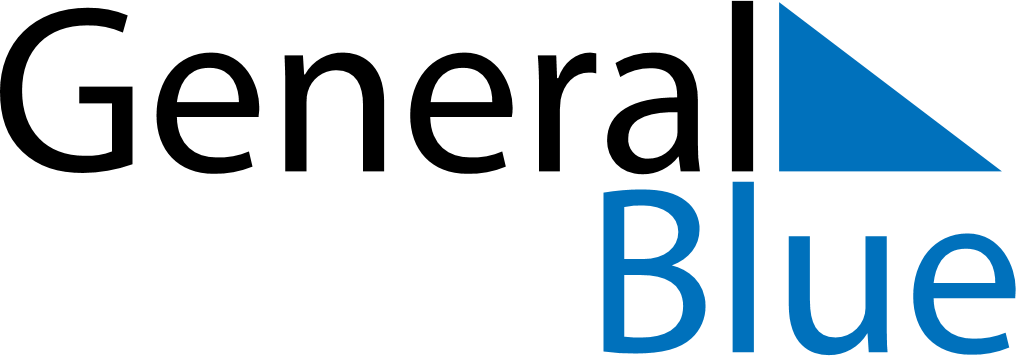 May 2020May 2020May 2020May 2020ParaguayParaguayParaguayMondayTuesdayWednesdayThursdayFridaySaturdaySaturdaySunday1223Labour Day4567899101112131415161617Independence DayIndependence Day18192021222323242526272829303031